DLA WSZYSTKICH – wytęż wzrok 4Wychwyć różnice, ile piesków jest innych?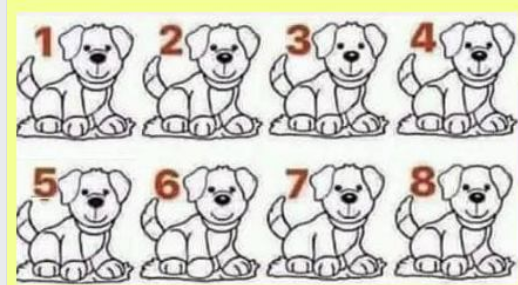 